Ways to help your child at home…Here are a few but please ask your child’s teacher for more ideas…-Read with your child at home for pleasure as well as with their reading book join and visit your local library for free.-Have a weekly family ‘games night’ -Dominoes, Junior Scrabble, Card games, Connect 4 etc for Maths and spelling skills-Involve your child with jobs around the house -baking, cooking, shopping, meal planning are all ways to build your child’s confidence and independence skills as well as their language and problem solving skills-Explore your child’s interests and link these to learning opportunities.-Practise spelling and times tables in a fun, multi-sensory way. For examples of this ask your child’s class teacher.-Praise your child's achievement and build their self confidence.-Write for a purpose at home maybe start a daily diary.-Join in creative and craft activities with your child.Local Support Services for SENDADDvanced Solutions -Advice and Support for parents of children with Neurodevelopmental conditions or those undergoing assessmentIASS -Support for parents/carers of SEND childrenIncredible Years/Triple P -Courses for parents who are having problems with their child’s behaviour at home.Carers Centre – Support for parents of children with SEN and also support for children and siblings if appropriate.CAMHS (Child and Adolescent Mental Health Service) -Support for children experiencing Mental Health difficultiesHealth Visitor team -Support and advice for families of 0-3 year oldsSpeech and Language Therapy Service -This has an open referral system for children with Speech, Language and Communication difficultiesSchool Nursing Team -Health and lifestyle support and advice for children of Primary age childrenAll contact and referral details can be found on the St.Helens Local Offer website.  Graduated          Response Parents      Leaflet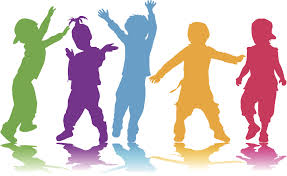   Sutton Oak CE     Primary SchoolThe Graduated Response.A step by step approach Do you have a concern about your child?Do you have a concern about your child?Learning concernsBehaviour/Mental Health concerns Step 1. Speak to your child’s class teacherStep 1. Speak to your child’s class teacherStep 2. Take time for ideas suggested by the class teacher to be put into place and reviewed. Approximately 6 weeks or half a term. You may be advised on some ways to help your child at home. Your child will be added to the SENDCO’S Monitoring registerStep 2. Take time for ideas suggested by the class teacher to be put into place and reviewed. Approximately 6 weeks or half a term. You may be advised on some strategies to implement at home. Step 3. Still Concerned? Speak to the class teacher again. If your child is not already on a SEN Support plan, they may be placed on one if appropriate. They may be added to the SEN register and they will be monitored by the SENDCOStep 3. Still concerned? Speak to the class teacher again. At this point the Pastoral Team and or the school Behaviour Lead may become involved. Your child will be added the SENDCO’s monitoring register.Step 4. If after this, you are still concerned, book a meeting with the SENDCo via the school office. At this point other services may become involved if necessary (Speech and Language Therapy, Educational Psychologist etc)Step 4. If after this, you are still concerned, book a meeting with the SENDCo via the school office. You may be signposted to external support services (Incredible Years, CAMHS, etc) Step 5. Depending on the outcomes of the meeting, a follow up meeting will be arranged to discuss and review what is in place and to talk about next steps. This may be with the Class Teacher and/or the SENDCO depending on the support your child needs.Step 5. If behaviour/mental health concerns are noticed in school, your child may be placed on an SEN Support plan if appropriate. Your child will be added to the SEN register and they will be monitored by the SENDCOStep 6. Depending on the outcomes of the meeting a follow up meeting will be arranged to discuss and review what is in place. This may be with the Class Teacher, the SENCO or the Pastoral Team depending on the support your child needs.